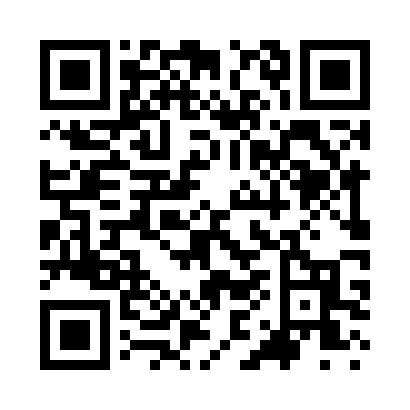 Prayer times for Addyston, Ohio, USAMon 1 Jul 2024 - Wed 31 Jul 2024High Latitude Method: Angle Based RulePrayer Calculation Method: Islamic Society of North AmericaAsar Calculation Method: ShafiPrayer times provided by https://www.salahtimes.comDateDayFajrSunriseDhuhrAsrMaghribIsha1Mon4:426:171:435:399:0910:432Tue4:436:171:435:409:0910:433Wed4:446:181:435:409:0810:434Thu4:446:181:435:409:0810:425Fri4:456:191:445:409:0810:426Sat4:466:201:445:409:0810:417Sun4:476:201:445:409:0710:418Mon4:486:211:445:409:0710:409Tue4:486:211:445:409:0710:4010Wed4:496:221:445:409:0610:3911Thu4:506:231:445:409:0610:3812Fri4:516:231:455:409:0510:3713Sat4:526:241:455:409:0510:3714Sun4:536:251:455:409:0410:3615Mon4:546:261:455:409:0410:3516Tue4:556:261:455:409:0310:3417Wed4:566:271:455:409:0310:3318Thu4:586:281:455:409:0210:3219Fri4:596:291:455:409:0110:3120Sat5:006:301:455:409:0110:3021Sun5:016:301:455:409:0010:2922Mon5:026:311:455:408:5910:2823Tue5:036:321:455:398:5810:2724Wed5:046:331:455:398:5810:2625Thu5:066:341:455:398:5710:2426Fri5:076:351:455:398:5610:2327Sat5:086:351:455:398:5510:2228Sun5:096:361:455:388:5410:2129Mon5:106:371:455:388:5310:1930Tue5:126:381:455:388:5210:1831Wed5:136:391:455:388:5110:17